Schülerexperiment - Unterscheidung zweier ReinstoffeEs werden keinerlei Gefahrenstoffe verwendet!Materialien: 		Bunsenbrenner, Magnet, 6 Reagenzgläser, Reagenzglasklammer, SpatelChemikalien:		Destilliertes Wasser (H20), Kochsalz (Natriumchlorid: NaCl), Haushaltszucker (Saccharose: C12H22O11)Durchführung: 		Haushaltszucker und Kochsalz werden hinsichtlich ihrer Eigenschaften untersucht. In drei der Reagenzgläser werden 2-3 Spatelspitzen Kochsalz gegeben. Die anderen drei Reagenzgläser werden mit 2-3 Spatelspitzen Haushaltzucker gefüllt. a) Ein starker Magnet wird von außen an jeweils ein mit Kochsalz bzw. Haushaltszucker gefülltes Reagenzglas gehalten. b) Jeweils ein Reagenzglas mit Kochsalz bzw. mit Haushaltzucker wird etwa bis zur Hälfte mit destilliertem Wasser aufgefüllt. c) Das mit Kochsalz gefüllte Reagenzglas wird mit dem Bunsenbrenner erhitzt. Anschließend wird auch das Reagenzglas vorsichtig erhitzt, welches den Haushaltszucker beinhaltet.Beobachtung:		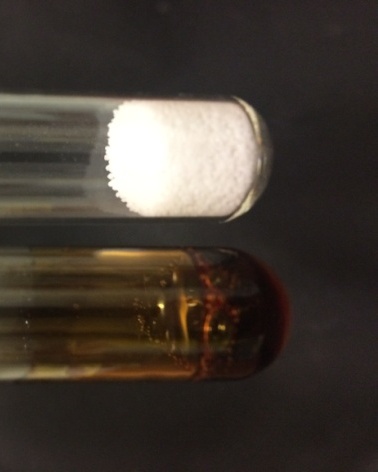 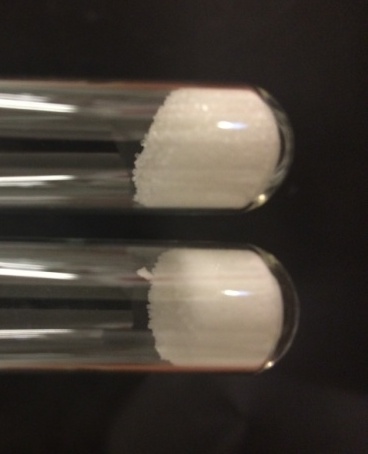 Deutung:		Die beiden weißen Reinstoffe Kochsalz und Zucker ähneln sich in den untersuchten Eigenschaften sehr und lassen sich hingegen der meisten Kriterien nicht unterscheiden. Lediglich durch ihr Verhalten beim Erhitzen mit dem Bunsenbrenner ist ein Unterschied erkennbar (der Schmelzpunkt von Kochsalz liegt bei ca. 900°C). Entsorgung:		Die Entsorgung kann über den Hausmüll oder über den Abfluss erfolgen.Literatur:	In Anlehnung an Dorothe Radelof, Chemie Unterrichten: motivierend, lebendig, methodisch vielfältig!, WEKA Media GmbH & Co. KG, 1. Auflage, 2004, 1/3.1 S. 4.EigenschaftenKochsalz (NaCl)Haushaltszucker  (C12H22O11)AggregatzustandFestFestFarbeWeißWeißGeruchGeruchslosGeruchslosMagnetismusNeinNeinLöslichkeit in WasserJaJaVerhalten beim ErhitzenKeine stoffliche VeränderungZucker wird braun und schmilzt; es riecht nach Karamell